Наименование должности руководителя,разработавшего инструкцию				Подпись		И.О. ФамилияСОГЛАСОВАНО:Наименование должности				Подпись		И.О. ФамилияНаименование должности				Подпись		И.О. ФамилияНаименование должности				Подпись		И.О. ФамилияС инструкцией ознакомлены: __________________________________             __________________________             ______________________		(Дата)					 (Ф. И. О.)			      (Подпись)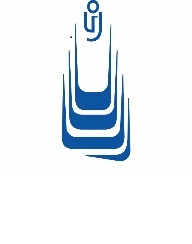 МИНОБРНАУКИ РОССИИОрский гуманитарно-технологическийинститут (филиал)федерального государственногобюджетного образовательного учреждения высшего образования«Оренбургский государственный университет»(Орский гуманитарно-технологический институт (филиал) ОГУ)УТВЕРЖДАЮДиректор Орского гуманитарно-технологического института(филиала) ОГУ______________ В.В. Свечникова______________илиУТВЕРЖДЕНАприказом Орского гуманитарно-технологического института(филиала) ОГУ от ______________ № _______И Н С Т Р У К Ц И Я______________ № _______________г. ОрскУТВЕРЖДАЮДиректор Орского гуманитарно-технологического института(филиала) ОГУ______________ В.В. Свечникова______________илиУТВЕРЖДЕНАприказом Орского гуманитарно-технологического института(филиала) ОГУ от ______________ № _______О порядке (работе) …